PUBLIC MEETING NOTICEAgendaARIZONA SET-ASIDE COMMITTEE WILL HOLD A MEETING ONWednesday, October 28, 2020 from 1:30-3:30 PMVIA GOOGLE MEETTeleconference Information‎‪+1 413-728-2657‬ PIN: ‪409 940‬#‬           meet.google.com/ruh-vphz-rmw	____________________________________________________________________AGENDA
 CALL TO ORDER 
ROLL CALLNick Perrera – Chair, State Procurement OfficeGreg Natvig – Beacon Group, Inc.David Steinmetz – Arizona Industries for the BlindChris Gustafson – Arizona State Retirement SystemKristen Mackey – Department of Economic SecurityValarie Erwin – Department of TransportationGail Fenkell – Arizona Correctional IndustriesMonica Attridge - Hozhoni Foundation, Inc.  
APPROVAL OF MINUTES7.22.20 Meeting PRESENTATION ON COMMITTEE CONDUCTJessica Klein, Assistant Attorney GeneralEXECUTIVE SESSIONReserved for legal advice that may be needed to answer questions from presentation, set-aside manual, and set-aside goal.CONTRACT EXTENSION, PROPOSAL, AND AMENDMENT REVIEWS:If you are a member of the public or an interested party and would like to speak on any of the below items, please send the Chair an email (nick.perrera@azdoa.gov) prior to the start of the meeting.CTR047045Beacon Group Inc - Record Shredding and Destruction ServicesExpires 11/30/20Committee review and discussion.Entertain motion for approval, disapproval, or tabling extension of term through 6/30/2021CTR047044The Centers for Habilitation (ASDD Document Destruction) - Record Shredding and Destruction ServicesExpires 11/30/20Committee review and discussion.Entertain motion for approval, disapproval, or tabling extension of term through 6/30/2021CTR040794The Centers for Habilitation (ASDD Document Destruction) - AZ Parent Kit Packing, Storage, and DistributionExpires 10/30/20Committee review and discussion.Entertain motion for approval, disapproval, or tabling extension of term through 10/30/2021CTR047046Quality Connections - Office Supplies Including Printer SuppliesExpires 10/30/2020Committee review and discussion.Entertain motion for approval, disapproval, or tabling extension of term through 10/30/2021Arizona Correctional Industries - Printing ServicesPresentation of contract proposal by ACI.Committee Review and discussion.Entertain motion for approval, disapproval, or tabling of mandatory contract proposal request with an initial term through 10/30/21 with four (4) additional yearly extension options.SUB-COMMITTEE REPORT AND RECOMMENDATIONSReport from sub-committee on activities.Entertain any motions regarding the sub-committee.REPORT ON 1% GOALFY21Q1 Report - Nick PerreraFUTURE AGENDA ITEMS Chair will hear requests from members of the committee on issues for future consideration and discussion. CALL TO THE PUBLIC At this time, the committee will hear comments from the public.  Members of the committee may not discuss items that are not specifically identified on the agenda.  Therefore, pursuant to A.R.S. § 38-431.01(G), action taken as a result of public comment will be limited to directing staff to study the matter or scheduling the matter for future consideration and decision at a later date.ADJOURNMENT
NEXT MEETING: Wednesday, January 27th, 2021 1:30pm-3:30pm100 N. 15th Ave, Phoenix, AZ 85007 1st Floor Conference Room.	 	  	 	 	 	 	Douglas A. DuceyGovernor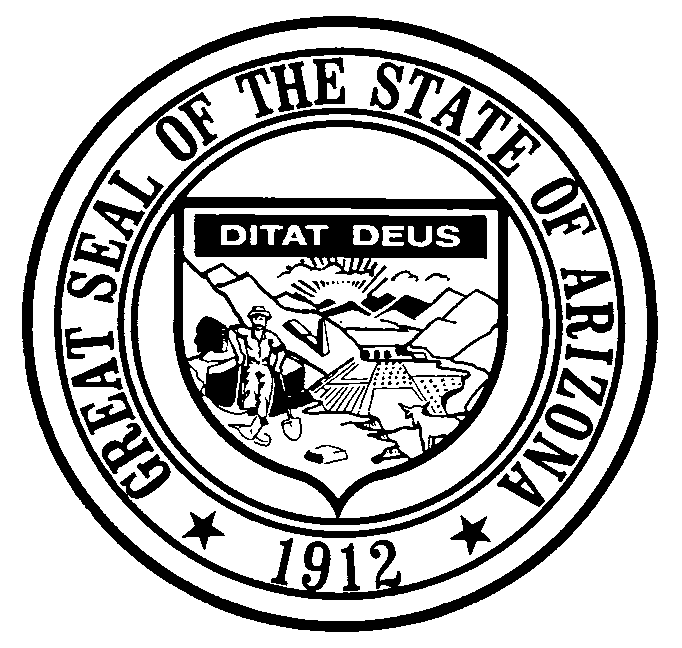 Andy TobinDirectorARIZONA DEPARTMENT OF ADMINISTRATIONSTATE PROCUREMENT OFFICE100 NORTH FIFTEENTH AVENUE  • SUITE 402PHOENIX, ARIZONA 85007(602) 542-5511 (main)     (602) 542-5508 (fax)http://spo.az.gov